1) Descrivere il funzionamento dell’algoritmo di etichettatura delle componenti connesse.2) Che cos’è la “Hit-or-Miss transform”? A cosa può servire?3) Descrivere il funzionamento degli operatori di Sobel ed elencarne alcune possibili applicazioni.4) Basandosi sulla libreria di classi utilizzata durante il corso, implementare in C# una classe denominata “Esercizio”, derivata da ImageOperation<Image<byte>, Image<byte>>, che implementi l’algoritmo seguente:Sia InputImage l’immagine grayscale di input.Binarizzare InputImage utilizzando come soglia la media dei livelli di grigio dei pixel nell’immagine stessa che sono massimi locali di luminosità (considerando semplicemente l’intorno di 8 pixel di ciascuno). Qualora nessun pixel soddisfacesse tale proprietà, utilizzare il valore 128 come soglia.Eseguire, sul risultato del passo precedente, un’operazione morfologica di apertura con un quadrato di lato 7 pixel come elemento strutturante: sia C il risultato.Estrarre i bordi di C utilizzando la morfologia matematica e un cerchio di diametro 3 pixel come elemento strutturante.Determinare tutti i pixel di foreground di C con distanza maggiore di 9 pixel (secondo la metrica d8) dal background (valore 0).Restituire come output un’immagine grayscale (Result) in cui i pixel di bordo determinati al passo 3 hanno luminosità pari a 255, i pixel determinati al punto 4 hanno luminosità pari a 128 e i restanti pixel hanno luminosità pari alla metà della corrispondente luminosità in InputImage.Il diagramma seguente mostra le classi della libreria che possono essere utilizzate (senza doverle re-implementare) per semplificare lo svolgimento dell’esercizio. N.B. non è possibile utilizzare classi della libreria non presenti nel diagramma.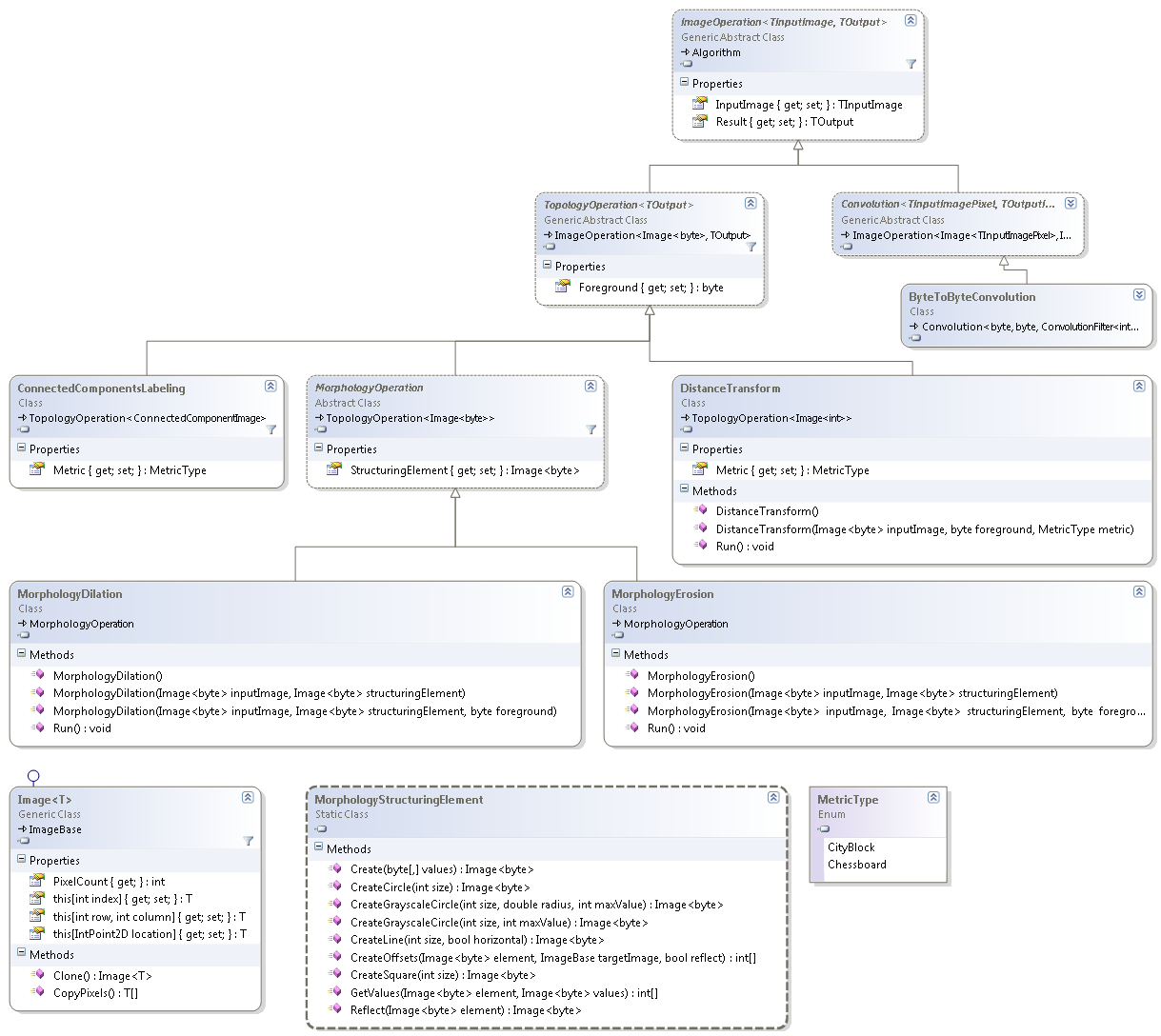 